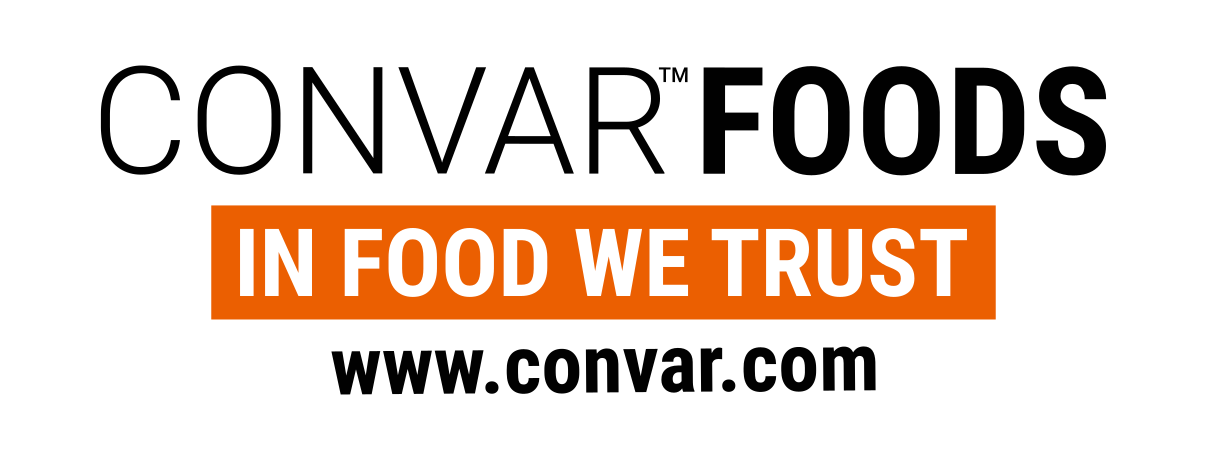 Kickoff als Sponsor bei den PraetoriansCONVAR FOODS wird neuer Hauptsponsor des American-Football-Teams Pirmasens Praetorians in der Oberliga Mitte (Hessen/Rheinland-Pfalz/Saarland)Umfangreiches Sponsoring-Paket für die Saison 2023 beinhaltet neben Trikot- und Bannerwerbung insbesondere auch Produkt-Promotion-Aktionen im Stadionumfeld  Pirmasens, 22. Mai 2023. Historisch verwurzelt mit dem US-Militär und als modernes Unternehmen ohnehin jenseits des Althergebrachten stets auf neue Wege bedacht: CONVAR FOODS wird Hauptsponsor der Pirmasens Praetorians. Das American-Football-Team spielt in der Oberliga Mitte und damit der vierten Liga für die Regionen Hessen, Rheinland-Pfalz und Saarland. Die vereinbarte Partnerschaft gilt zunächst für die neue reguläre Saison 2023, die gestern bereits mit einem Heimsieg gegen die Haßloch 8-Balls gestartet ist und Mitte September endet; bei erfolgreichem Verlauf schließen sich die Play-offs an. Zur Sponsorenschaft gehört, dass die Spieler Logo und Schriftzug – für die Sportart typisch – auf Oberschenkeln und Helmen tragen. CONVAR FOODS erscheint außerdem prominent auf Banden und Sideline-Teppichen. Darüber hinaus erfolgen über die gesamte Saison hinweg die unterschiedlichsten Produkt-Promotion-Aktionen im Stadionumfeld inklusive Probe-Verkostungen für die Zuschauer. Die Pirmasens Praetorians wurden 2015 unter dem Dach des Traditionsvereins FK 03 Pirmasens e. V.  gegründet. Bereits seit 2016 gibt es hier ein Herren-Team, das mit einem Kader von rund 60 Spielern am aktiven Spielbetrieb teilnimmt. Im Zuge einer rasanten Entwicklung wurden in den letzten Jahren neben der Herrenmannschaft auch eine Tackle-Jugendmannschaft (U16) und eine Flagfootball-Jugendmannschaft (U13) aufgebaut (https://pirmasens-praetorians.de).Wie füreinander geschaffen„Wir freuen uns sehr, mit CONVAR FOODS einen regional ansässigen Sponsorpartner gefunden zu haben, der weit über die Stadtgrenzen hinaus in ganz Deutschland und sogar europaweit unterwegs ist“, erklärt Mario Kapila, Präsident des FK 03 Pirmasens e.V. und dort zugleich Leiter der Abteilung American Football. „Dass wir richtig gut zusammenpassen, hat uns gerade auch der Workshop gezeigt, in dem wir dem Team von CONVAR FOODS etwas mehr über unseren Sport erzählt haben – man hat regelrecht gespürt, wie da der Funke übergesprungen ist.“„Mit den Praetorians haben wir ein tolles Team gefunden, das stets mit Vollgas auf dem Spielfeld unterwegs ist und seine Fans begeistert – zudem in einem Sport, der auch hierzulande immer mehr im Kommen ist“, so CONVAR Managing Director Ralph Hensel. „Als ein modernes Unternehmen auf der anderen Seite, das jenseits des Althergebrachten stets auf neue Wege bedacht ist, sind wir sozusagen wie geschaffen für unsere neue Partnerschaft.“Hintergrund zu CONVAR FOODSCONVAR FOODS gehört neben Datenrettung, Reparatur-Services, Versand/Fulfilment für Technologiekunden sowie Entwicklung und Vertrieb innovativer Produkte aus dem Umfeld von Consumer Electronics (FURNICS) zu den zentralen CONVAR-Geschäftsbereichen. Als Business-Unit von CONVAR EUROPE betreibt CONVAR FOODS mehrere E-Shops, darunter conserva.de, dosenburger.de, dosenbistro.de, Kheese, Getreide-Speicher, schwarzbrot.com und EF Emergency Food. In dem sensiblen Kontext von Sicherheit und Vorsorge, Notfallbevorratung und Langzeit-Nahrung bietet CONVAR FOODS einschlägige Expertise und ein Label-übergreifendes Sortiment von rund 1.400 hochwertigen Artikeln aus 14 Kategorien. Dies sind teils sofort essbare Fertiggerichte, teils Aufbrühware, gefriergetrocknete Grundnahrungsmittel wie Ei-, Milch- und Butterpulver oder auch Gemüse wie Erbsen, Bohnen und Linsen – verpackt in Dosen, Beuteln, Folie, einzeln oder individuell konfektioniert als vorkonfigurierte Standardpakete. Beim CONVAR-7-Riegel handelt es sich um eine kleine, handliche Komprimat-Verpflegung für unterwegs, die mit knapp 500 kcal je Doppelpack für eine besonders hohe Energieabdeckung sorgt. Unter der Web-Adresse https://shop.conserva.de bietet EF Emergency Food wertvolle Informationen und eine Auswahl qualitativ hochwertiger Verpflegungsprodukte für den Notfall. Diese zeichnen sich insbesondere aus durch sofortige Verzehrbarkeit ohne Vorbereitung und Wasserzufuhr, meist zehnjährige Haltbarkeit und eine durchgängig allergenreduzierte Produktpalette. EF Emergency Food richtet sich mit seinem europaweiten Angebot an Familien, Einzelpersonen sowie an alle Gruppen und Organisationen, die Notfallvorsorge im Sinne des Zivilschutzes betreiben möchten. Weitere Informationen bieten die Webseite https://convar.com/ und der EF-Emergency-Food-Webshop https://shop.conserva.de.20230522_conBegleitendes Bildmaterial: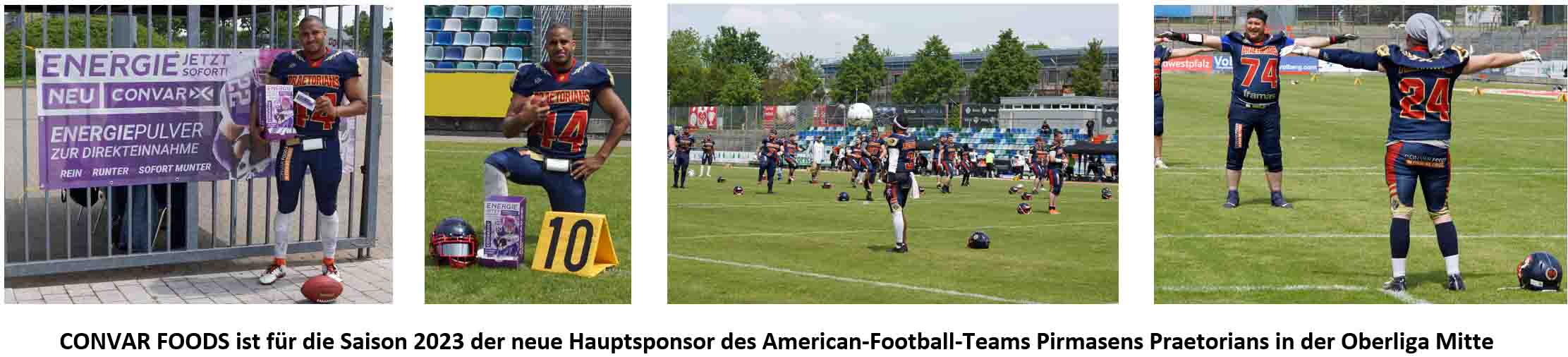 [ Download unter https://ars-pr.de/presse/20230522_con ]Presse-Ansprechpartnerars publicandi GmbHMartina Overmann Schulstraße 28D-66976 RodalbenTelefon: +49 6331 5543-13Telefax: +49 6331 5543-43https://www.ars-pr.deMOvermann@ars-pr.deFK 03 Pirmasens e. V. Mario Kapila (Präsident) Abteilung American FootballPirmasens PraetoriansGeorgia Avenue 1
66953 PirmasensTelefon: 0176 72418762https://pirmasens-praetorians.de info@pirmasens-praetorians.de